Curriculum Vitae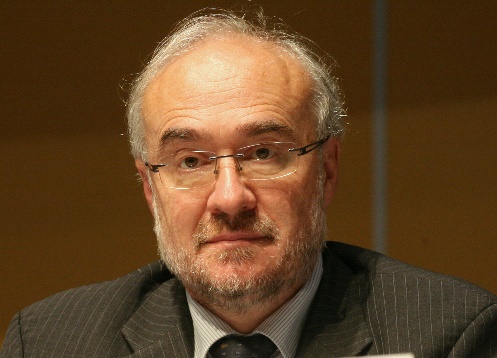 Michel JarraudSecretary General Emeritus - World Meteorological OrganizationEducation (University level):1971 - 1974:	Ecole Polytechnique (France) (Ecole Polytechnique is the one of the most prestigious University level scientific establishment in France1974 - 1976:	Ecole de la Météorologie Nationale (France)Professional experience:September 1976 – December 1985: Researcher in Numerical Weather Predictions (NWP) specialist of mathematical techniques for modelling the atmosphere. Played a major role in the development of the ECMWF operational numerical model, one of the leading NWP models in the world.January 1986 – December 1989: Météo-France Director of French national forecasting division with responsibility for: General forecasting, including early warnings in case of extreme events January 1990 – December 1994: European Centre for Medium Range Weather Forecasts (ECMWF)Deputy Director of ECMWF (from 1.1.1991) and Head of Operations Department January 1995 – December 2015: WMO (World Meteorological Organisation) Deputy Secretary General (1995-2003)Secretary General (2004-2015)Member of the CEB (Chief Executives Board of the UN system, chaired by the UN Secretary General) (2004-2015)January 2012 – January2016: Chair UN-Water, the coordination body for all water related issues in the UN SystemJanuary 2016 – nowMember of several scientific advisory committeesSpecial Advisor on climate issues for the African Union ARC initiative 2018-nowInvited Professor at Graduate Institute of International and Development Studies: 2020-2021Distinctions:Secretary General Emeritus WMO (from 2016) Doctor of Science (Honoris Causa) of the Universidad Nacional Agraria 
« La Molina », Peru (April 2004)Honorary Professor of the   of Information Science & Technology,  (May 2010)Honorary Doctor of the Yerevan State University of Architecture and Construction, Armenia (October 2013)Silver medal (highest distinction) of the EMS (European Meteorological Society for contribution to the development of European meteorology (September 2016)